TOIMINTASUUNNITELMA VUODELLE 2019  Vuosi on Pohjois-Savon terveydenhoitajayhdistyksen 80. toimintavuosi.  Yhdistyksen toiminnan tavoitteena on turvata ja edistää terveydenhoitajan asemaa terveyden edistämisen asiantuntijana. Yhdistys järjestää jäsenilleen virkistäytymistä ja koulutusta, mikä auttaa ylläpitämään ammattitaitoa ja hyvinvointia.  HALLITUKSEN TOIMINTA  Yhdistyksen hallitus kokoontuu toimintavuoden aikana 4-6 kertaa.  Järjestelyissä hyödynnetään mahdollisuuksien mukaan yhteistyökumppaneiden tukea.  Pyydettäessä hallituksen jäsenet osallistuvat myös muihin terveydenhoitajien ja terveydenhoitajaopiskelijoiden tilaisuuksiin Pohjois-Savon ja Kainuun alueella.  TALOUS  Yhdistyksen talous perustuu liitolta saatuun jäsenmaksupalautteeseen.   Yhdistyksen opiskelijatoimintaan saadaan myös tukea liitolta.  Yhdistyksen varoja käytetään yhdistyksen toiminnan toteuttamiseen.  Jäsenistölle suunnattuja tilaisuuksia järjestetään mahdollisuuksien mukaan yhdessä yhteistyökumppaneiden kanssa.   Hallitus esittää kulukorvauksiksi: Puheenjohtaja 300e, sihteeri 230e rahastonhoitaja 230e, tiedottaja 230e, opiskelijavastaavat a’ 90e, opiskelijayhdyshenkilö(t) 50e, toiminnantarkastaja(t) 50e. Uutena kulukorvauksena esitetään ansionmenetyksestä johtuva kompensaatio, jonka summa päätettään vuosikokouksessa. Matkakorvaus 0.43e/km. Liitolta haetaan harkinnanvaraista avustusta yhdistyksen 80-vuotisjuhlaa varten. JÄSENTOIMINTA  Yhdistyksen tavoitteena on, että yhdistyksen jäsenmäärä kasvaa.  Yhdistys valitsee Pohjois-Savon terveydenhoitajayhdistyksen Vuoden 2019 terveydenhoitajan jäsenistön ehdotusten pohjalta.Liittoon kuuluvat terveydenhoitajat informoivat liiton toiminnasta ja jäsenistöön kuulumisen eduista uusia kollegoita ja opiskelijoita. KOULUTUS JA VIRKISTYSTOIMINTA  Yhdistyksen 80-vuotisjuhlavuoden kunniaksi syksyllä järjestetään juhla. Juhlassa julkistetaan vuoden 2019 Pohjois-Savon terveydenhoitajayhdistyksen vuoden terveydenhoitaja. Lisäksi yhdistys järjestää muita koulutus-/virkistystapahtumia jäsenille mahdollisuuksien mukaan.Yhdistys maksaa jäsenilleen, joiden matkakustannuksia työnantaja ei maksa, matkan Terveydenhoitajapäiville 2020 halvimman julkisen kulkuneuvon mukaan. Hakemus tulee olla yhdistyksellä vuoden 2019 loppuun mennessä.Hallituksen toimihenkilöt osallistuvat liiton järjestämille toimihenkilöpäiville liiton kutsun mukaisesti.  OPISKELIJATOIMINTA  Opiskelijoita kutsutaan mukaan yhdistyksen järjestämiin tapahtumiin.  Opiskelijoille järjestetään myös heille suunnattua toimintaa   Valmistuvat opiskelijat huomioidaan ja heille järjestetään tilaisuus, jossa yhdistys lahjoittaa valmistuvien puolesta hyväntekeväisyyskohteeseen lahjoituksen.  Kahdelle (2) valmistuvalle terveydenhoitajalle luovutetaan stipendi a’ 50 euroa, toinen Savonia amk:sta valmistuneelle ja toinen Kajaanin amk:sta valmistuneelle.  Hallituksen kokouksiin kutsutaan opiskelijayhdyshenkilöt. Terveydenhoitajapäiville 2020 osallistuville opiskelijoille yhdistys maksaa puolet osallistumismaksusta. LUOTTAMUSMIESTOIMINTA  Yhdistyksen tavoitteena on, että kaikissa työorganisaatioissa on koulutettu luottamusmies.  Luottamusmiehet osallistuvat liiton järjestämiin luottamusmieskoulutuksiin.  YHTEISTYÖ  	  Yhdistys tekee yhteistyötä muiden terveydenhoitajayhdistysten sekä muiden terveydenhuollon ammatillisten yhdistysten ja kolmannen sektorin toimijoiden kanssa tilanteiden ja resurssien mukaisesti.  Tavoitteena on lisätä erityisesti yhteistyötä kolmannen sektorin kanssa.   Terveydenhoitajaopiskelijoiden tapaamiset järjestetään yhteistyössä terveydenhoitajaopettajien kanssa.  VIESTINTÄ  	  Tiedottaja tai puheenjohtaja kirjoittaa jäsenkirjeen säännöllisesti (4-5x vuodessa). Jäsenkirje lähetetään sähköisesti sekä suoraan jäsenistölle että myös luottamusmiehille edelleen lähetettäväksi. Opiskelijoille jäsenkirje lähetetään sähköisesti opiskelijayhdyshenkilön tai koulujen lehtoreiden välityksellä.  Jäsenkirje julkaistaan myös yhdistyksen nettisivuilla.   Tapahtumien yhteydessä tiedottaja/puheenjohtaja on yhteydessä paikalliseen mediaan. Lisätään terveydenhoitajatyön näkyvyyttä ja tunnettavuutta alueella ottamalla kantaa ajankohtaiseen hyvinvointiin liittyvään aiheeseen.  Yhdistyksen nettisivuja päivitetään vuoden 2019 aikana. Yhdistyksellä on oma ryhmä Facebookissa, jota käytetään myös vapaamuotoisena viestintäkanavana jäsenistölle.  Yhdistys muistaa vuosittain 50 ja 60 vuotta täyttäviä jäseniään sekä yhteistyökumppaneitaan onnittelukortein.  STIPENDITYhdistys jakaa viisi (5) stipendiä Stipendi Pohjois-Savon terveydenhoitajayhdistyksen Vuoden terveydenhoitajalle 100e.Koulutusstipendi puolet koulutuksen kokonaishinnasta, kuitenkin korkeintaan 200e. Koulutusstipendillä halutaan tukea erityisesti terveydenhoitajan perustyötä tukevia koulutuksia, joita työnantaja ei kustanna.Kaksi (2) stipendiä valmistuville terveydenhoitajaopiskelijoille a’ 50e, toinen stipendeistä valmistuvalle terveydenhoitajalle Savonia ammattikorkeakoulusta ja toinen Kajaanin ammattikorkeakoulusta valmistuvalle.Osallistumisstipendi Terveydenhoitajapäiville (v.2020) osallistumiseen. Yhdistys korvaa koko Terveydenhoitajapäivien osallistumismaksun, mikäli työnantaja ei osallistu osallistumismaksukustannuksiin. Osallistumisstipendin saaja ei ole oikeutettu saamaan yhdistykseltä matkakorvausta Terveydenhoitajapäiville osallistumisesta. Koulutusstipendit ja osallistumisstipendi Terveydenhoitajapäiville on haettava 10.11.2019 mennessä erillisellä lomakkeella, joka löytyy yhdistyksen nettisivuilta. Jos hakemuksia haettaviin stipendeihin ei tule määräaikaan mennessä, hallitus voi kohdentaa rahan muuhun toimintaan tai stipendiin.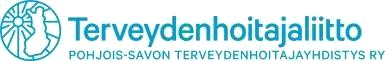 